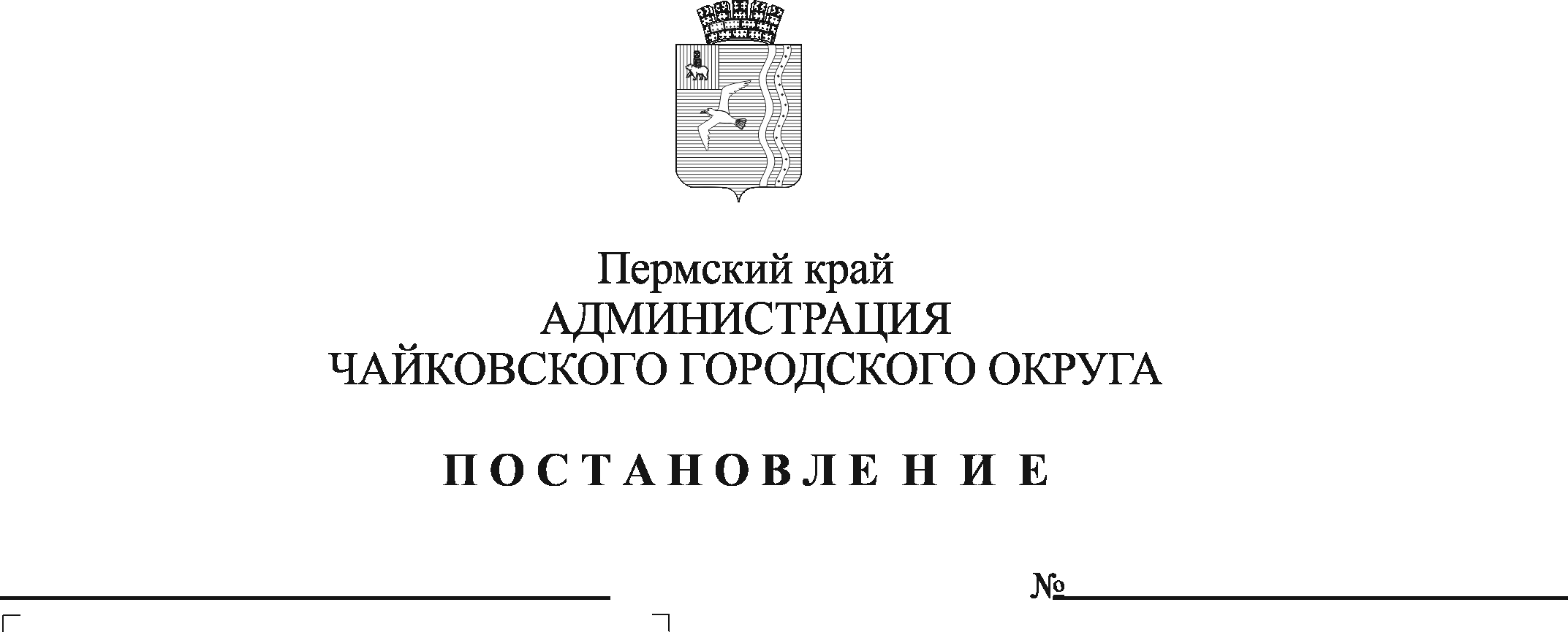 В соответствии со статьей 179 Бюджетного кодекса Российской Федерации, Уставом Чайковского городского округа, постановлением администрации города Чайковского от 19 февраля 2019 г. № 249 «Об утверждении Порядка разработки, реализации и оценки эффективности муниципальных программ Чайковского городского округа»ПОСТАНОВЛЯЮ:1. Утвердить прилагаемые изменения в муниципальную программу «Развитие физической культуры, спорта и формирование здорового образа жизни в Чайковском городском округе», утвержденную постановлением администрации города Чайковского от 16.01.2019 № 7/1 (в редакции от 17.06.2019 № 1111, от 09.08.2019 №1375, от 11.10.2019 № 1673, от 11.12.2019 № 1947, от 20.02.2020 №170, от 01.04.2020 № 366, от 15.05.2020 № 491, от 17.06.2020 №574, от 05.10.2020 №915, от 24.11.2020 № 1128, от 24.12.2020   № 1262, от 13.01.2021 № 18,  от 19.03.2021 №239, от 22.04.2021 № 373 ).2. Опубликовать постановление в муниципальной газете «Огни Камы» и разместить на официальном сайте администрации Чайковского городского округа.3. Постановление вступает в силу после его официального опубликования. Глава городского округа-глава администрацииЧайковского городского  округа                               Ю.Г. Востриков УТВЕРЖДЕНЫ постановлением администрации Чайковского городского округаот «___»______2021 г. №_____ИЗМЕНЕНИЯ,которые вносятся  в муниципальную программу «Развитие физической культуры, спорта и формирование здорового образа жизнив Чайковском городском округе»1. В паспорте  муниципальной программы  «Развитие физической культуры, спорта и формирование здорового образа жизни в Чайковском городском округе» позицию:изложить в следующей редакции:2.В паспорте подпрограммы 1 «Развитие физической культуры и массового спорта» позицию :изложить в следующей редакции:3.В паспорте подпрограммы 3. «Развитие спортивной инфраструктуры» позицию:изложить в следующей редакции:4. Приложение 5 к Программе изложить в новой редакции:Приложение 5к муниципальной программе «Развитие физической культуры, спортаи формирование здорового образа жизнив Чайковском городском округе»Сводные финансовые затраты и показатели результативности выполнения муниципальной программы «Развитие физической культуры, спортаи формирование здорового образа жизни в Чайковском городском округе»Объемы бюджетных ассигнованийИсточники финансированияРасходы (тыс. руб.)Расходы (тыс. руб.)Расходы (тыс. руб.)Расходы (тыс. руб.)Расходы (тыс. руб.)Расходы (тыс. руб.)Объемы бюджетных ассигнованийИсточники финансирования2019г.  факт2020г.   план2021г.   план 2022г.  план2023г.  планИтогоОбъемы бюджетных ассигнованийВсего, в том числе:114 371,745   147 407,729 144 914,045   126 408,140   98 959,787 632 061,446   Объемы бюджетных ассигнованийместной бюджет85 623,498121 907,778    112 820,948   105 323,313   98 959,787524 635,324   Объемы бюджетных ассигнованийкраевой бюджет 21 617,754   25 499,951      32 093,097   18 895,980   -98 106,782   Объемы бюджетных ассигнованийфедеральный бюджет 7 130,493   --2 188,847-   9 319,340   Объемы бюджетных ассигнованийИсточники финансированияРасходы (тыс. руб.)Расходы (тыс. руб.)Расходы (тыс. руб.)Расходы (тыс. руб.)Расходы (тыс. руб.)Расходы (тыс. руб.)Объемы бюджетных ассигнованийИсточники финансирования2019г.  факт2020г.   план2021г.   план 2022г.  план2023г.  планИтогоОбъемы бюджетных ассигнованийВсего, в том числе:114 371,745   147 407,729 160 746,400    123 982,825    101 385,102    647 893,801   Объемы бюджетных ассигнованийместной бюджет85 623,498121 907,778    112 820,948    105 202,047      99 081,053    524 635,324   Объемы бюджетных ассигнованийкраевой бюджет 21 617,754   25 499,951     47 925,452       18 780,778                115,202    113 939,137   Объемы бюджетных ассигнованийфедеральный бюджет 7 130,493   --  2 188,847        9 319,340   Объемы бюджетных ассигнованийИсточники финансированияРасходы (тыс. руб.)Расходы (тыс. руб.)Расходы (тыс. руб.)Расходы (тыс. руб.)Расходы (тыс. руб.)Расходы (тыс. руб.)Объемы бюджетных ассигнованийИсточники финансирования2019г. факт2020г. план2021г. план2022г. план2023г. планИтогоОбъемы бюджетных ассигнованийВсего, в том числе:64 737,03084 273,17684 442,24083 710,49283 710,492400 873,430Объемы бюджетных ассигнованийМестный бюджет 62 34,259    82 70,405    84 42,240    83 710,492    83 710,492   397 267,888   Объемы бюджетных ассигнованийКраевой бюджет1 802,771    1 802,771   --- 3 605,542   Объемы бюджетных ассигнованийИсточники финансированияРасходы (тыс. руб.)Расходы (тыс. руб.)Расходы (тыс. руб.)Расходы (тыс. руб.)Расходы (тыс. руб.)Расходы (тыс. руб.)Объемы бюджетных ассигнованийИсточники финансирования2019г. факт2020г. план2021г. план2022г. план2023г. планИтогоОбъемы бюджетных ассигнованийВсего, в том числе:64 737,03084 273,17686 245,01183 710,49283 710,492402 676,201  Объемы бюджетных ассигнованийМестный бюджет 62 34,259    82 70,405    84 442,240    83 710,492    83 710,492   397 267,888   Объемы бюджетных ассигнованийКраевой бюджет1 802,771    1 802,771   1 802,771--5 408,313  Объемы бюджетных ассигнованийИсточники финансированияРасходы (тыс. руб.)Расходы (тыс. руб.)Расходы (тыс. руб.)Расходы (тыс. руб.)Расходы (тыс. руб.)Расходы (тыс. руб.)Объемы бюджетных ассигнованийИсточники финансирования2019г. факт2020г. план2021г. план2022г. план2023г. планИтогоОбъемы бюджетных ассигнованийВсего, в том числе:43 987,46856 452,48453 917,80837 032,5639 584,210200 974,533Объемы бюджетных ассигнованийМестный бюджет17 041,99232 755,30421 824,71115 947,7369 584,21097 153,953Объемы бюджетных ассигнованийКраевой бюджет19 814,98323 697,18032 093,09718 895,98094 501,240Объемы бюджетных ассигнованийФедеральный бюджет7 130,493--2 188,847-9 319,340Объемы бюджетных ассигнованийИсточники финансированияРасходы (тыс. руб.)Расходы (тыс. руб.)Расходы (тыс. руб.)Расходы (тыс. руб.)Расходы (тыс. руб.)Расходы (тыс. руб.)Объемы бюджетных ассигнованийИсточники финансирования2019г. факт2020г. план2021г. план2022г. план2023г. планИтогоОбъемы бюджетных ассигнованийВсего, в том числе:43 987,46856 452,48467 947,392      34 607,248   12 009,525215 004,117Объемы бюджетных ассигнованийМестный бюджет17 041,99232 755,30421 824,711   15 826,470    9 705,476   97 153,953Объемы бюджетных ассигнованийКраевой бюджет19 814,98323 697,18046 122,681      18 780,778              115,202   108 530,824Объемы бюджетных ассигнованийФедеральный бюджет7 130,493--                       -       2 188,847   9 319,340Наименование задачи, мероприятийИсполнительИсточник финансированияОбъем финансирования (тыс. руб.)Объем финансирования (тыс. руб.)Объем финансирования (тыс. руб.)Объем финансирования (тыс. руб.)Объем финансирования (тыс. руб.)Объем финансирования (тыс. руб.)Объем финансирования (тыс. руб.)Показатели результативности выполнения программыПоказатели результативности выполнения программыПоказатели результативности выполнения программыПоказатели результативности выполнения программыПоказатели результативности выполнения программыПоказатели результативности выполнения программыПоказатели результативности выполнения программыПоказатели результативности выполнения программыПоказатели результативности выполнения программыПоказатели результативности выполнения программыПоказатели результативности выполнения программыПоказатели результативности выполнения программыПоказатели результативности выполнения программыПоказатели результативности выполнения программыНаименование задачи, мероприятийИсполнительИсточник финансированияОбъем финансирования (тыс. руб.)Объем финансирования (тыс. руб.)Объем финансирования (тыс. руб.)Объем финансирования (тыс. руб.)Объем финансирования (тыс. руб.)Объем финансирования (тыс. руб.)Объем финансирования (тыс. руб.)Показатели результативности выполнения программыПоказатели результативности выполнения программыПоказатели результативности выполнения программыПоказатели результативности выполнения программыПоказатели результативности выполнения программыПоказатели результативности выполнения программыПоказатели результативности выполнения программыПоказатели результативности выполнения программыПоказатели результативности выполнения программыПоказатели результативности выполнения программыПоказатели результативности выполнения программыПоказатели результативности выполнения программыПоказатели результативности выполнения программыПоказатели результативности выполнения программыНаименование задачи, мероприятийИсполнительИсточник финансированияВсегоВсегоВ том числеВ том числеВ том числеВ том числеВ том числеНаименования показателяЕд. измеренияЕд. измеренияБазовое значениеФактпланпланпланпланпланпланпланпланпланНаименование задачи, мероприятийИсполнительИсточник финансированияВсегоВсего2019 Факт2020 план2021 план2022 план2023 планНаименования показателяЕд. измеренияЕд. измеренияБазовое значение201920202020202020202021202120212022202312344567891011111213141414141515151617Подпрограмма 1 «Развитие физической культуры и массового спорта»Подпрограмма 1 «Развитие физической культуры и массового спорта»Подпрограмма 1 «Развитие физической культуры и массового спорта»Подпрограмма 1 «Развитие физической культуры и массового спорта»Подпрограмма 1 «Развитие физической культуры и массового спорта»Подпрограмма 1 «Развитие физической культуры и массового спорта»Подпрограмма 1 «Развитие физической культуры и массового спорта»Подпрограмма 1 «Развитие физической культуры и массового спорта»Подпрограмма 1 «Развитие физической культуры и массового спорта»Подпрограмма 1 «Развитие физической культуры и массового спорта»Подпрограмма 1 «Развитие физической культуры и массового спорта»Подпрограмма 1 «Развитие физической культуры и массового спорта»Подпрограмма 1 «Развитие физической культуры и массового спорта»Подпрограмма 1 «Развитие физической культуры и массового спорта»Подпрограмма 1 «Развитие физической культуры и массового спорта»Подпрограмма 1 «Развитие физической культуры и массового спорта»Подпрограмма 1 «Развитие физической культуры и массового спорта»Подпрограмма 1 «Развитие физической культуры и массового спорта»Подпрограмма 1 «Развитие физической культуры и массового спорта»Подпрограмма 1 «Развитие физической культуры и массового спорта»Подпрограмма 1 «Развитие физической культуры и массового спорта»Подпрограмма 1 «Развитие физической культуры и массового спорта»Подпрограмма 1 «Развитие физической культуры и массового спорта»Подпрограмма 1 «Развитие физической культуры и массового спорта»Цель Подпрограммы 1 – Совершенствование форм организации и проведения спортивно-массовых мероприятий для населения, повышения их зрелищностиЦель Подпрограммы 1 – Совершенствование форм организации и проведения спортивно-массовых мероприятий для населения, повышения их зрелищностиЦель Подпрограммы 1 – Совершенствование форм организации и проведения спортивно-массовых мероприятий для населения, повышения их зрелищностиЦель Подпрограммы 1 – Совершенствование форм организации и проведения спортивно-массовых мероприятий для населения, повышения их зрелищностиЦель Подпрограммы 1 – Совершенствование форм организации и проведения спортивно-массовых мероприятий для населения, повышения их зрелищностиЦель Подпрограммы 1 – Совершенствование форм организации и проведения спортивно-массовых мероприятий для населения, повышения их зрелищностиЦель Подпрограммы 1 – Совершенствование форм организации и проведения спортивно-массовых мероприятий для населения, повышения их зрелищностиЦель Подпрограммы 1 – Совершенствование форм организации и проведения спортивно-массовых мероприятий для населения, повышения их зрелищностиЦель Подпрограммы 1 – Совершенствование форм организации и проведения спортивно-массовых мероприятий для населения, повышения их зрелищностиЦель Подпрограммы 1 – Совершенствование форм организации и проведения спортивно-массовых мероприятий для населения, повышения их зрелищностиЦель Подпрограммы 1 – Совершенствование форм организации и проведения спортивно-массовых мероприятий для населения, повышения их зрелищностиЦель Подпрограммы 1 – Совершенствование форм организации и проведения спортивно-массовых мероприятий для населения, повышения их зрелищностиЦель Подпрограммы 1 – Совершенствование форм организации и проведения спортивно-массовых мероприятий для населения, повышения их зрелищностиЦель Подпрограммы 1 – Совершенствование форм организации и проведения спортивно-массовых мероприятий для населения, повышения их зрелищностиЦель Подпрограммы 1 – Совершенствование форм организации и проведения спортивно-массовых мероприятий для населения, повышения их зрелищностиЦель Подпрограммы 1 – Совершенствование форм организации и проведения спортивно-массовых мероприятий для населения, повышения их зрелищностиЦель Подпрограммы 1 – Совершенствование форм организации и проведения спортивно-массовых мероприятий для населения, повышения их зрелищностиЦель Подпрограммы 1 – Совершенствование форм организации и проведения спортивно-массовых мероприятий для населения, повышения их зрелищностиЦель Подпрограммы 1 – Совершенствование форм организации и проведения спортивно-массовых мероприятий для населения, повышения их зрелищностиЦель Подпрограммы 1 – Совершенствование форм организации и проведения спортивно-массовых мероприятий для населения, повышения их зрелищностиЦель Подпрограммы 1 – Совершенствование форм организации и проведения спортивно-массовых мероприятий для населения, повышения их зрелищностиЦель Подпрограммы 1 – Совершенствование форм организации и проведения спортивно-массовых мероприятий для населения, повышения их зрелищностиЦель Подпрограммы 1 – Совершенствование форм организации и проведения спортивно-массовых мероприятий для населения, повышения их зрелищностиЦель Подпрограммы 1 – Совершенствование форм организации и проведения спортивно-массовых мероприятий для населения, повышения их зрелищностиЗадача 1.1. Привлечение к занятиям физической культурой и спортом жителей Чайковского городского округаЗадача 1.1. Привлечение к занятиям физической культурой и спортом жителей Чайковского городского округаЗадача 1.1. Привлечение к занятиям физической культурой и спортом жителей Чайковского городского округаЗадача 1.1. Привлечение к занятиям физической культурой и спортом жителей Чайковского городского округаЗадача 1.1. Привлечение к занятиям физической культурой и спортом жителей Чайковского городского округаЗадача 1.1. Привлечение к занятиям физической культурой и спортом жителей Чайковского городского округаЗадача 1.1. Привлечение к занятиям физической культурой и спортом жителей Чайковского городского округаЗадача 1.1. Привлечение к занятиям физической культурой и спортом жителей Чайковского городского округаЗадача 1.1. Привлечение к занятиям физической культурой и спортом жителей Чайковского городского округаЗадача 1.1. Привлечение к занятиям физической культурой и спортом жителей Чайковского городского округаЗадача 1.1. Привлечение к занятиям физической культурой и спортом жителей Чайковского городского округаЗадача 1.1. Привлечение к занятиям физической культурой и спортом жителей Чайковского городского округаЗадача 1.1. Привлечение к занятиям физической культурой и спортом жителей Чайковского городского округаЗадача 1.1. Привлечение к занятиям физической культурой и спортом жителей Чайковского городского округаЗадача 1.1. Привлечение к занятиям физической культурой и спортом жителей Чайковского городского округаЗадача 1.1. Привлечение к занятиям физической культурой и спортом жителей Чайковского городского округаЗадача 1.1. Привлечение к занятиям физической культурой и спортом жителей Чайковского городского округаЗадача 1.1. Привлечение к занятиям физической культурой и спортом жителей Чайковского городского округаЗадача 1.1. Привлечение к занятиям физической культурой и спортом жителей Чайковского городского округаЗадача 1.1. Привлечение к занятиям физической культурой и спортом жителей Чайковского городского округаЗадача 1.1. Привлечение к занятиям физической культурой и спортом жителей Чайковского городского округаЗадача 1.1. Привлечение к занятиям физической культурой и спортом жителей Чайковского городского округаЗадача 1.1. Привлечение к занятиям физической культурой и спортом жителей Чайковского городского округаЗадача 1.1. Привлечение к занятиям физической культурой и спортом жителей Чайковского городского округа1.1.1. Проведение физкультурно-массовых и спортивных мероприятий местного, краевого, российского и международного уровняУФК и СМестный бюджет3294,0231722,8041722,804625,034315,395315,395315,395Доля населения, систематически занимающегося физической культурой и спортом, в общей численности населения в возрасте 3-79 лет%%3643,143,146,146,146,149,149,149,152561.1.1. Проведение физкультурно-массовых и спортивных мероприятий местного, краевого, российского и международного уровняУФК и СМестный бюджет3294,0231722,8041722,804625,034315,395315,395315,395Доля детей и молодежи в возрасте 3-29 лет, систематически занимающихся физической культурой и спортом, в общей численности детей и молодежи%%6080,980,984,984,984,986,986,986,987,988,41.1.1. Проведение физкультурно-массовых и спортивных мероприятий местного, краевого, российского и международного уровняУФК и СМестный бюджет3294,0231722,8041722,804625,034315,395315,395315,395Доля граждан среднего возраста (женщины в возрасте 30-54 лет; мужчины в возрасте 30-59 лет), систематически занимающихся физической культурой и спортом, в общей численности граждан среднего возраста%%2530,230,235,235,235,241,241,241,246,756,91.1.1. Проведение физкультурно-массовых и спортивных мероприятий местного, краевого, российского и международного уровняУФК и СМестный бюджет3294,0231722,8041722,804625,034315,395315,395315,395Доля граждан старшего возраста (женщины в возрасте 55-79 лет; мужчины в возрасте 60-79 лет), систематически занимающихся физической культурой и спортом, в общей численности граждан старшего возраста%%3,88,88,88,98,98,99,19,19,19,29,61.1.2. Реализация Всероссийского физкультурно-спортивного комплекса «Готов к труду и обороне» (далее – ВФСК ГТО)УФК и СМестный бюджет2870,470574,094574,094574,094574,094574,094574,094Количество мероприятий по выполнению нормативов комплекса ВФСК ГТОЕд.Ед.181111112121212121.1.2. Реализация Всероссийского физкультурно-спортивного комплекса «Готов к труду и обороне» (далее – ВФСК ГТО)УФК и СМестный бюджет2870,470574,094574,094574,094574,094574,094574,094Доля населения Чайковского городского округа выполнившего нормативы ВФСК ГТО, в общей численности населения, принявшего участие в выполнении нормативов ВФСК ГТО%%16,238,838,849494949,549,549,550501.1.2. Реализация Всероссийского физкультурно-спортивного комплекса «Готов к труду и обороне» (далее – ВФСК ГТО)УФК и СМестный бюджет2870,470574,094574,094574,094574,094574,094574,094Количество фестивалей, проведенных в целях организации выполнения нормативов комплекса ВФСК ГТОШт.Шт.444444444441.1.3. Проведение конкурсов на звание «Лучшая спортивная сельская территория»УФК и СМестный бюджет125,00025,00025,00025,00025,00025,00025,000Количество сельских территорий, участвующих в конкурсеШт.Шт.455555555661.1.4. Обеспечение условий для развития физической культуры и массового спортаУправление образованияКраевой бюджет5408,3131802,7711802,7711802,7711802,7710,0000,000Количество приобретенного  оборудования и инвентаряединицединиц555                 5                    5                    5         134         134         134                     -     -1.1.4. Обеспечение условий для развития физической культуры и массового спортаУправление образованияКраевой бюджет5408,3131802,7711802,7711802,7711802,7710,0000,000Доля населения, систематически занимающегося физической культурой и спортом, в общей численности населения муниципального образования%%3643,143,146,146,146,1     49,1        49,1        49,1                     -                  -     1.1.4. Обеспечение условий для развития физической культуры и массового спортаУправление образованияКраевой бюджет5408,3131802,7711802,7711802,7711802,7710,0000,000Посещение занятий физической культуры и массовым спортом в общеобразовательной организации Человеко/часЧеловеко/час    49 777   110 635   110 635    -  -  -          -              -              -                       -     -1.1.4. Обеспечение условий для развития физической культуры и массового спортаУправление образованияКраевой бюджет5408,3131802,7711802,7711802,7711802,7710,0000,000Посещение занятий физической культуры и массовым спортом в общеобразовательной организации ЧеловекЧеловек            -                  -                  -                  810                810                810         810         810         810                     -     -Итого по задаче 1.1.Итого по задаче 1.1.Местный бюджет                                             6 289,493                               2 321,898                               2 321,898                               1 224,128             914,489               914,489             914,489   Итого по задаче 1.1.Итого по задаче 1.1.Краевой бюджет                     5 408,313                                    1 802,771                                    1 802,771                       1 802,771                               1 802,771                          -                           -     Итого по задаче 1.1.Итого по задаче 1.1.Всего                                       11 697,806                               4 124,669                               4 124,669                       3 026,899                       2 717,260               914,489             914,489   Задача 1.2. Формирование у детей, подростков и молодежи устойчивого интереса к систематическим занятиям физической культурой и спортом, и потребности в здоровом образе жизниЗадача 1.2. Формирование у детей, подростков и молодежи устойчивого интереса к систематическим занятиям физической культурой и спортом, и потребности в здоровом образе жизниЗадача 1.2. Формирование у детей, подростков и молодежи устойчивого интереса к систематическим занятиям физической культурой и спортом, и потребности в здоровом образе жизниЗадача 1.2. Формирование у детей, подростков и молодежи устойчивого интереса к систематическим занятиям физической культурой и спортом, и потребности в здоровом образе жизниЗадача 1.2. Формирование у детей, подростков и молодежи устойчивого интереса к систематическим занятиям физической культурой и спортом, и потребности в здоровом образе жизниЗадача 1.2. Формирование у детей, подростков и молодежи устойчивого интереса к систематическим занятиям физической культурой и спортом, и потребности в здоровом образе жизниЗадача 1.2. Формирование у детей, подростков и молодежи устойчивого интереса к систематическим занятиям физической культурой и спортом, и потребности в здоровом образе жизниЗадача 1.2. Формирование у детей, подростков и молодежи устойчивого интереса к систематическим занятиям физической культурой и спортом, и потребности в здоровом образе жизниЗадача 1.2. Формирование у детей, подростков и молодежи устойчивого интереса к систематическим занятиям физической культурой и спортом, и потребности в здоровом образе жизниЗадача 1.2. Формирование у детей, подростков и молодежи устойчивого интереса к систематическим занятиям физической культурой и спортом, и потребности в здоровом образе жизниЗадача 1.2. Формирование у детей, подростков и молодежи устойчивого интереса к систематическим занятиям физической культурой и спортом, и потребности в здоровом образе жизниЗадача 1.2. Формирование у детей, подростков и молодежи устойчивого интереса к систематическим занятиям физической культурой и спортом, и потребности в здоровом образе жизниЗадача 1.2. Формирование у детей, подростков и молодежи устойчивого интереса к систематическим занятиям физической культурой и спортом, и потребности в здоровом образе жизниЗадача 1.2. Формирование у детей, подростков и молодежи устойчивого интереса к систематическим занятиям физической культурой и спортом, и потребности в здоровом образе жизниЗадача 1.2. Формирование у детей, подростков и молодежи устойчивого интереса к систематическим занятиям физической культурой и спортом, и потребности в здоровом образе жизниЗадача 1.2. Формирование у детей, подростков и молодежи устойчивого интереса к систематическим занятиям физической культурой и спортом, и потребности в здоровом образе жизниЗадача 1.2. Формирование у детей, подростков и молодежи устойчивого интереса к систематическим занятиям физической культурой и спортом, и потребности в здоровом образе жизниЗадача 1.2. Формирование у детей, подростков и молодежи устойчивого интереса к систематическим занятиям физической культурой и спортом, и потребности в здоровом образе жизниЗадача 1.2. Формирование у детей, подростков и молодежи устойчивого интереса к систематическим занятиям физической культурой и спортом, и потребности в здоровом образе жизниЗадача 1.2. Формирование у детей, подростков и молодежи устойчивого интереса к систематическим занятиям физической культурой и спортом, и потребности в здоровом образе жизниЗадача 1.2. Формирование у детей, подростков и молодежи устойчивого интереса к систематическим занятиям физической культурой и спортом, и потребности в здоровом образе жизни1.2.1. Проведение отборочных соревнований на краевые сельские «Спортивные игры»УФК и СМестный бюджет408,500408,50086,00064,50086,00086,00086,000Количество жителей сельских территорий округа принявших участие в соревнованияхЧел.4564564564564564564564564564564564561.2.2. Проведение физкультурно-спортивных мероприятий по видам спортивной деятельности, популярным в молодежной средеУФК и СМестный бюджет112,600112,60040,20018,10018,10018,10018,100Количество мероприятий среди молодежиШт.4455555444441.2.2. Проведение физкультурно-спортивных мероприятий по видам спортивной деятельности, популярным в молодежной средеУФК и СМестный бюджет112,600112,60040,20018,10018,10018,10018,100Доля детей и молодежи в возрасте 3-29 лет, систематически занимающихся физической культурой и спортом, в общей численности детей и молодежи%606080,984,984,984,984,986,986,987,987,988,41.2.3. Реализация краевого проекта «Школьный Спортивный клуб»Управление образования, УФК и СМестный бюджет                      -                           -                           -                           -                           -                             -                           -     Количество школьных спортивных клубов, участвующих в проектеШт.151517202020201212121212Итого по задаче 1.2.Итого по задаче 1.2.Местный бюджет         521,100            521,100   126,20082,600104,100104,100104,100Итого по задаче 1.2.Итого по задаче 1.2.Всего         521,100            521,100             126,200               82,600             104,100               104,100             104,100   Задача 1.3. Вовлечение лиц с ограниченными физическими возможностями и пожилых людей к занятиям физической культурой и спортомЗадача 1.3. Вовлечение лиц с ограниченными физическими возможностями и пожилых людей к занятиям физической культурой и спортомЗадача 1.3. Вовлечение лиц с ограниченными физическими возможностями и пожилых людей к занятиям физической культурой и спортомЗадача 1.3. Вовлечение лиц с ограниченными физическими возможностями и пожилых людей к занятиям физической культурой и спортомЗадача 1.3. Вовлечение лиц с ограниченными физическими возможностями и пожилых людей к занятиям физической культурой и спортомЗадача 1.3. Вовлечение лиц с ограниченными физическими возможностями и пожилых людей к занятиям физической культурой и спортомЗадача 1.3. Вовлечение лиц с ограниченными физическими возможностями и пожилых людей к занятиям физической культурой и спортомЗадача 1.3. Вовлечение лиц с ограниченными физическими возможностями и пожилых людей к занятиям физической культурой и спортомЗадача 1.3. Вовлечение лиц с ограниченными физическими возможностями и пожилых людей к занятиям физической культурой и спортомЗадача 1.3. Вовлечение лиц с ограниченными физическими возможностями и пожилых людей к занятиям физической культурой и спортомЗадача 1.3. Вовлечение лиц с ограниченными физическими возможностями и пожилых людей к занятиям физической культурой и спортомЗадача 1.3. Вовлечение лиц с ограниченными физическими возможностями и пожилых людей к занятиям физической культурой и спортомЗадача 1.3. Вовлечение лиц с ограниченными физическими возможностями и пожилых людей к занятиям физической культурой и спортомЗадача 1.3. Вовлечение лиц с ограниченными физическими возможностями и пожилых людей к занятиям физической культурой и спортомЗадача 1.3. Вовлечение лиц с ограниченными физическими возможностями и пожилых людей к занятиям физической культурой и спортомЗадача 1.3. Вовлечение лиц с ограниченными физическими возможностями и пожилых людей к занятиям физической культурой и спортомЗадача 1.3. Вовлечение лиц с ограниченными физическими возможностями и пожилых людей к занятиям физической культурой и спортомЗадача 1.3. Вовлечение лиц с ограниченными физическими возможностями и пожилых людей к занятиям физической культурой и спортомЗадача 1.3. Вовлечение лиц с ограниченными физическими возможностями и пожилых людей к занятиям физической культурой и спортомЗадача 1.3. Вовлечение лиц с ограниченными физическими возможностями и пожилых людей к занятиям физической культурой и спортомЗадача 1.3. Вовлечение лиц с ограниченными физическими возможностями и пожилых людей к занятиям физической культурой и спортомЗадача 1.3. Вовлечение лиц с ограниченными физическими возможностями и пожилых людей к занятиям физической культурой и спортомЗадача 1.3. Вовлечение лиц с ограниченными физическими возможностями и пожилых людей к занятиям физической культурой и спортомЗадача 1.3. Вовлечение лиц с ограниченными физическими возможностями и пожилых людей к занятиям физической культурой и спортом1.3.1. Проведение комплекса спортивно-оздоровительных мероприятий для пожилых людейУФК и СМестный бюджет79,80079,80012,00012,00018,60018,60018,600Количество мероприятий среди пожилых людейШт.4444444444441.3.2. Проведение соревнований для лиц с ограниченными физическими возможностями и инвалидовУФК и СМестный бюджет60,00060,00012,00012,00012,00012,00012,000Количество мероприятий среди лиц с ограниченными физическими возможностями и инвалидовШт.4444444444441.3.2. Проведение соревнований для лиц с ограниченными физическими возможностями и инвалидовУФК и СМестный бюджет60,00060,00012,00012,00012,00012,00012,000Доля лиц с ограниченными физическими возможностями занимающихся спортом, в общем количестве людей с ограниченными физическими возможностями %15,515,521,9232323232424252525Итого по задаче 1.3.Итого по задаче 1.3.Местный бюджет139,800139,80024,00024,00030,60030,60030,600Итого по задаче 1.3.Итого по задаче 1.3.Всего139,800139,80024,00024,00030,60030,60030,600Задача 1.4.Организация предоставления физкультурно-оздоровительных и спортивных услуг (работ) в сфере физической культуры и спортаЗадача 1.4.Организация предоставления физкультурно-оздоровительных и спортивных услуг (работ) в сфере физической культуры и спортаЗадача 1.4.Организация предоставления физкультурно-оздоровительных и спортивных услуг (работ) в сфере физической культуры и спортаЗадача 1.4.Организация предоставления физкультурно-оздоровительных и спортивных услуг (работ) в сфере физической культуры и спортаЗадача 1.4.Организация предоставления физкультурно-оздоровительных и спортивных услуг (работ) в сфере физической культуры и спортаЗадача 1.4.Организация предоставления физкультурно-оздоровительных и спортивных услуг (работ) в сфере физической культуры и спортаЗадача 1.4.Организация предоставления физкультурно-оздоровительных и спортивных услуг (работ) в сфере физической культуры и спортаЗадача 1.4.Организация предоставления физкультурно-оздоровительных и спортивных услуг (работ) в сфере физической культуры и спортаЗадача 1.4.Организация предоставления физкультурно-оздоровительных и спортивных услуг (работ) в сфере физической культуры и спортаЗадача 1.4.Организация предоставления физкультурно-оздоровительных и спортивных услуг (работ) в сфере физической культуры и спортаЗадача 1.4.Организация предоставления физкультурно-оздоровительных и спортивных услуг (работ) в сфере физической культуры и спортаЗадача 1.4.Организация предоставления физкультурно-оздоровительных и спортивных услуг (работ) в сфере физической культуры и спортаЗадача 1.4.Организация предоставления физкультурно-оздоровительных и спортивных услуг (работ) в сфере физической культуры и спортаЗадача 1.4.Организация предоставления физкультурно-оздоровительных и спортивных услуг (работ) в сфере физической культуры и спортаЗадача 1.4.Организация предоставления физкультурно-оздоровительных и спортивных услуг (работ) в сфере физической культуры и спортаЗадача 1.4.Организация предоставления физкультурно-оздоровительных и спортивных услуг (работ) в сфере физической культуры и спортаЗадача 1.4.Организация предоставления физкультурно-оздоровительных и спортивных услуг (работ) в сфере физической культуры и спортаЗадача 1.4.Организация предоставления физкультурно-оздоровительных и спортивных услуг (работ) в сфере физической культуры и спортаЗадача 1.4.Организация предоставления физкультурно-оздоровительных и спортивных услуг (работ) в сфере физической культуры и спортаЗадача 1.4.Организация предоставления физкультурно-оздоровительных и спортивных услуг (работ) в сфере физической культуры и спортаЗадача 1.4.Организация предоставления физкультурно-оздоровительных и спортивных услуг (работ) в сфере физической культуры и спортаЗадача 1.4.Организация предоставления физкультурно-оздоровительных и спортивных услуг (работ) в сфере физической культуры и спортаЗадача 1.4.Организация предоставления физкультурно-оздоровительных и спортивных услуг (работ) в сфере физической культуры и спортаЗадача 1.4.Организация предоставления физкультурно-оздоровительных и спортивных услуг (работ) в сфере физической культуры и спорта1.4.1. Организация и обеспечение подготовки спортивного резерва  УФК и СМестный бюджет                                       83 082,963                                          83 082,963                        39 081,227                            44 001,736                         -                             -                           -     Доля лиц от общего кол-ва занимающихся освоивших этапы спортивной подготовки%           70              70                70                  75                  75                  75                  75            -              -                       -                       -                  -     1.4.2. Обеспечение доступа к объектам спорта УФК и СМестный бюджет                        119 987,277                           119 987,277                       21 380,934                         23 142,308                        25 154,677                         25 154,679                       25 154,679   Количество посещений объектов спорта Ед.                  29 664                     29 664                       29 664                        33 764                        33 764                        33 764                        33 764                38 764                38 764       38 764       38 764   387641.4.3.Организация и проведение официальных физкультурных (физкультурно-оздоровительных) мероприятий и спортивных соревнований (оказание услуг, выполнение работ)УФК и СМестный бюджет                    5 031,262                       5 031,262                         -                  626,425             1 468,279              1 468,279             1 468,279   Количество проведенных мероприятийЕд.            -                 -                  -                    58                  58                  58                  58           88           88   8888881.4.4.Реализация дополнительных общеразвивающих программ  УФК и СМестный бюджет            166,190               166,190                         -                  166,190                         -                             -     Количество детей в возрасте от 7 до 18 лет, получивших услугу Чел.            -                 -                  -                    15                  15                  15                  15    -  -                   -                       -     -1.4.5.Спортивная подготовка по олимпийским видам спорта УФК и СМестный бюджет                106 886,288                   106 886,288                         -                        9 505,683                     32 673,035                    32 353,785                    32 353,785   Число лиц, прошедших спортивную подготовку на этапах спортивной подготовкиЧел.       -            -            -          416        416        416        416      1 261      1 261   1261126112611.4.6.Спортивная подготовка по неолимпийским видам спорта УФК и СМестный бюджет                       34 422,016                          34 422,016                         -                              1 226,587                            11 340,143                          10 927,643                         10 927,643   Число лиц, прошедших спортивную подготовку на этапах спортивной подготовкиЧел.       -            -             -          44        44        44        44         357         357   3573573571.4.7.Финансовое обеспечение деятельности учреждений в части  недополученных доходов от иной приносящей доход деятельности, образовавшихся в период приостановления деятельности учреждений в связи с угрозой распространения новой коронавирусной инфекцииУФК и СМестный бюджет                        2 470,748                           2 470,748                         -                            2 470,748                         -                             -     Количество учреждений получивших финансовое обеспечениеед.       -            -              -             1           1           1           1      -        -              -              -     -1.4.8.Организация и проведение спортивно-оздоровительной работы по развитию физической культуры и спорта среди различных групп населенияУФК и СМестный бюджет                        38 270,751                           38 270,751                         12 756,917                        12 756,917                      12 756,917   Количество человекчел.-------379379379 379 379Итого по задаче 1.4.Итого по задаче 1.4.Местный бюджет 390 317,495    390 317,495                       60 462,161                       81 139,677                        83 393,051                        82 661,303                       82 661,303   Итого по задаче 1.4.Итого по задаче 1.4.Всего 390 317,495    390 317,495                        60 462,161                           81 139,677                          83 393,051                          82 661,303                       82 661,303   Итого по подпрограмме 1Итого по подпрограмме 1Местный бюджет                        397 267,888                           397 267,888                          62 934,259                          82 470,405                         84 442,240                           83 710,492                          83 710,492   Итого по подпрограмме 1Итого по подпрограмме 1Краевой бюджет 5 408,313    5 408,313                          1 802,771                           1 802,771                             1 802,771                           -                           -     Итого по подпрограмме 1Итого по подпрограмме 1Итого   402 676,201     402 676,201     64 737,030     84 273,176     86 245,011     83 710,492     83 710,492   Подпрограмма 2. «Спорт высших достижений»Подпрограмма 2. «Спорт высших достижений»Подпрограмма 2. «Спорт высших достижений»Подпрограмма 2. «Спорт высших достижений»Подпрограмма 2. «Спорт высших достижений»Подпрограмма 2. «Спорт высших достижений»Подпрограмма 2. «Спорт высших достижений»Подпрограмма 2. «Спорт высших достижений»Подпрограмма 2. «Спорт высших достижений»Подпрограмма 2. «Спорт высших достижений»Подпрограмма 2. «Спорт высших достижений»Подпрограмма 2. «Спорт высших достижений»Подпрограмма 2. «Спорт высших достижений»Подпрограмма 2. «Спорт высших достижений»Подпрограмма 2. «Спорт высших достижений»Подпрограмма 2. «Спорт высших достижений»Подпрограмма 2. «Спорт высших достижений»Подпрограмма 2. «Спорт высших достижений»Подпрограмма 2. «Спорт высших достижений»Подпрограмма 2. «Спорт высших достижений»Подпрограмма 2. «Спорт высших достижений»Подпрограмма 2. «Спорт высших достижений»Подпрограмма 2. «Спорт высших достижений»Подпрограмма 2. «Спорт высших достижений»Цель Подпрограммы 2: Создание условий для развития спорта высших достижений как составляющей престижа Чайковского городского округаЦель Подпрограммы 2: Создание условий для развития спорта высших достижений как составляющей престижа Чайковского городского округаЦель Подпрограммы 2: Создание условий для развития спорта высших достижений как составляющей престижа Чайковского городского округаЦель Подпрограммы 2: Создание условий для развития спорта высших достижений как составляющей престижа Чайковского городского округаЦель Подпрограммы 2: Создание условий для развития спорта высших достижений как составляющей престижа Чайковского городского округаЦель Подпрограммы 2: Создание условий для развития спорта высших достижений как составляющей престижа Чайковского городского округаЦель Подпрограммы 2: Создание условий для развития спорта высших достижений как составляющей престижа Чайковского городского округаЦель Подпрограммы 2: Создание условий для развития спорта высших достижений как составляющей престижа Чайковского городского округаЦель Подпрограммы 2: Создание условий для развития спорта высших достижений как составляющей престижа Чайковского городского округаЦель Подпрограммы 2: Создание условий для развития спорта высших достижений как составляющей престижа Чайковского городского округаЦель Подпрограммы 2: Создание условий для развития спорта высших достижений как составляющей престижа Чайковского городского округаЦель Подпрограммы 2: Создание условий для развития спорта высших достижений как составляющей престижа Чайковского городского округаЦель Подпрограммы 2: Создание условий для развития спорта высших достижений как составляющей престижа Чайковского городского округаЦель Подпрограммы 2: Создание условий для развития спорта высших достижений как составляющей престижа Чайковского городского округаЦель Подпрограммы 2: Создание условий для развития спорта высших достижений как составляющей престижа Чайковского городского округаЦель Подпрограммы 2: Создание условий для развития спорта высших достижений как составляющей престижа Чайковского городского округаЦель Подпрограммы 2: Создание условий для развития спорта высших достижений как составляющей престижа Чайковского городского округаЦель Подпрограммы 2: Создание условий для развития спорта высших достижений как составляющей престижа Чайковского городского округаЦель Подпрограммы 2: Создание условий для развития спорта высших достижений как составляющей престижа Чайковского городского округаЦель Подпрограммы 2: Создание условий для развития спорта высших достижений как составляющей престижа Чайковского городского округаЦель Подпрограммы 2: Создание условий для развития спорта высших достижений как составляющей престижа Чайковского городского округаЦель Подпрограммы 2: Создание условий для развития спорта высших достижений как составляющей престижа Чайковского городского округаЦель Подпрограммы 2: Создание условий для развития спорта высших достижений как составляющей престижа Чайковского городского округаЦель Подпрограммы 2: Создание условий для развития спорта высших достижений как составляющей престижа Чайковского городского округаЗадача 2.1. Участие спортсменов городского округа в краевых, российских и международных соревнованияхЗадача 2.1. Участие спортсменов городского округа в краевых, российских и международных соревнованияхЗадача 2.1. Участие спортсменов городского округа в краевых, российских и международных соревнованияхЗадача 2.1. Участие спортсменов городского округа в краевых, российских и международных соревнованияхЗадача 2.1. Участие спортсменов городского округа в краевых, российских и международных соревнованияхЗадача 2.1. Участие спортсменов городского округа в краевых, российских и международных соревнованияхЗадача 2.1. Участие спортсменов городского округа в краевых, российских и международных соревнованияхЗадача 2.1. Участие спортсменов городского округа в краевых, российских и международных соревнованияхЗадача 2.1. Участие спортсменов городского округа в краевых, российских и международных соревнованияхЗадача 2.1. Участие спортсменов городского округа в краевых, российских и международных соревнованияхЗадача 2.1. Участие спортсменов городского округа в краевых, российских и международных соревнованияхЗадача 2.1. Участие спортсменов городского округа в краевых, российских и международных соревнованияхЗадача 2.1. Участие спортсменов городского округа в краевых, российских и международных соревнованияхЗадача 2.1. Участие спортсменов городского округа в краевых, российских и международных соревнованияхЗадача 2.1. Участие спортсменов городского округа в краевых, российских и международных соревнованияхЗадача 2.1. Участие спортсменов городского округа в краевых, российских и международных соревнованияхЗадача 2.1. Участие спортсменов городского округа в краевых, российских и международных соревнованияхЗадача 2.1. Участие спортсменов городского округа в краевых, российских и международных соревнованияхЗадача 2.1. Участие спортсменов городского округа в краевых, российских и международных соревнованияхЗадача 2.1. Участие спортсменов городского округа в краевых, российских и международных соревнованияхЗадача 2.1. Участие спортсменов городского округа в краевых, российских и международных соревнованияхЗадача 2.1. Участие спортсменов городского округа в краевых, российских и международных соревнованияхЗадача 2.1. Участие спортсменов городского округа в краевых, российских и международных соревнованияхЗадача 2.1. Участие спортсменов городского округа в краевых, российских и международных соревнованиях2.1.1. Участие команд Чайковского городского округа в выездных соревнованияхУФК и СМестный бюджет   3 720,822      3 720,822                397,880                        1 504,390                          1 198,792                 309,880                309,880   Количество выездных спортивных мероприятий в которых приняли участие команды Чайковского городского округаШт.1212173737373746461717172.1.1. Участие команд Чайковского городского округа в выездных соревнованияхУФК и СМестный бюджет   3 720,822      3 720,822                397,880                        1 504,390                          1 198,792                 309,880                309,880   Количества призовых мест и медалей, завоеванных спортсменами Чайковского городского округа на выездных соревнованияхШт.1551551601651651651652002001751751782.1.2. Участие лиц с ограниченными возможностями, инвалидов в выездных соревнованияхУФК и СМестный бюджет            202,500               202,500                  43,280                  29,380                  43,280                   43,280                  43,280   Количество выездов лиц с ограниченными возможностямиШт.335555555555Итого по задаче 2.1.Итого по задаче 2.1.Местный бюджет  3 923,322     3 923,322             441,160                       1 533,770                            1 242,072               353,160             353,160   Итого по задаче 2.1.Итого по задаче 2.1.Всего  3 923,322     3 923,322             441,160                            1 533,770                      1 242,072               353,160             353,160   Задача 2.2. Создание условий для развития спорта высших достижений на территории Чайковского городского округаЗадача 2.2. Создание условий для развития спорта высших достижений на территории Чайковского городского округаЗадача 2.2. Создание условий для развития спорта высших достижений на территории Чайковского городского округаЗадача 2.2. Создание условий для развития спорта высших достижений на территории Чайковского городского округаЗадача 2.2. Создание условий для развития спорта высших достижений на территории Чайковского городского округаЗадача 2.2. Создание условий для развития спорта высших достижений на территории Чайковского городского округаЗадача 2.2. Создание условий для развития спорта высших достижений на территории Чайковского городского округаЗадача 2.2. Создание условий для развития спорта высших достижений на территории Чайковского городского округаЗадача 2.2. Создание условий для развития спорта высших достижений на территории Чайковского городского округаЗадача 2.2. Создание условий для развития спорта высших достижений на территории Чайковского городского округаЗадача 2.2. Создание условий для развития спорта высших достижений на территории Чайковского городского округаЗадача 2.2. Создание условий для развития спорта высших достижений на территории Чайковского городского округаЗадача 2.2. Создание условий для развития спорта высших достижений на территории Чайковского городского округаЗадача 2.2. Создание условий для развития спорта высших достижений на территории Чайковского городского округаЗадача 2.2. Создание условий для развития спорта высших достижений на территории Чайковского городского округаЗадача 2.2. Создание условий для развития спорта высших достижений на территории Чайковского городского округаЗадача 2.2. Создание условий для развития спорта высших достижений на территории Чайковского городского округаЗадача 2.2. Создание условий для развития спорта высших достижений на территории Чайковского городского округаЗадача 2.2. Создание условий для развития спорта высших достижений на территории Чайковского городского округаЗадача 2.2. Создание условий для развития спорта высших достижений на территории Чайковского городского округаЗадача 2.2. Создание условий для развития спорта высших достижений на территории Чайковского городского округаЗадача 2.2. Создание условий для развития спорта высших достижений на территории Чайковского городского округаЗадача 2.2. Создание условий для развития спорта высших достижений на территории Чайковского городского округа2.2.1. Оказание содействия деятельности КГАУ «СШОР «Старт»УФК и С-Финансирование не требуетсяФинансирование не требуетсяФинансирование не требуетсяФинансирование не требуетсяФинансирование не требуетсяФинансирование не требуетсяФинансирование не требуетсяДоля лиц по Чайковскому городскому округу, занимающихся в КГАУ СШОР «Старт» от общего количества спортсменов  данного учреждения%25252626262626--               -                    -                  -     2.2.2.Деятельность региональных учреждений спортивной направленности на территории Чайковского городского округаУФК и С-Финансирование не требуетсяФинансирование не требуетсяФинансирование не требуетсяФинансирование не требуетсяФинансирование не требуетсяФинансирование не требуетсяФинансирование не требуетсяКоличество- региональных учреждений спортивной направленности, действующих на территории Чайковского городского округаед.       -            -          -        -        -        -        -     55555Итого по задаче 2.2.Итого по задаче 2.2.Местный бюджет                     -                          -                           -                           -                           -                            -                           -     Итого по задаче 2.2.Итого по задаче 2.2.Всего                     -                          -                           -                           -                           -                            -                           -     Итого по подпрограмме 2Итого по подпрограмме 2Местный бюджет                            3 923,322                               3 923,322              441,160                       1 533,770                       1 242,072               353,160              353,160   Итого по подпрограмме 2Итого по подпрограмме 2Итого    3 923,322       3 923,322              441,160                              1 533,770                                1 242,072               353,160              353,160   Подпрограмма 3. «Развитие спортивной инфраструктуры»Подпрограмма 3. «Развитие спортивной инфраструктуры»Подпрограмма 3. «Развитие спортивной инфраструктуры»Подпрограмма 3. «Развитие спортивной инфраструктуры»Подпрограмма 3. «Развитие спортивной инфраструктуры»Подпрограмма 3. «Развитие спортивной инфраструктуры»Подпрограмма 3. «Развитие спортивной инфраструктуры»Подпрограмма 3. «Развитие спортивной инфраструктуры»Подпрограмма 3. «Развитие спортивной инфраструктуры»Подпрограмма 3. «Развитие спортивной инфраструктуры»Подпрограмма 3. «Развитие спортивной инфраструктуры»Подпрограмма 3. «Развитие спортивной инфраструктуры»Подпрограмма 3. «Развитие спортивной инфраструктуры»Подпрограмма 3. «Развитие спортивной инфраструктуры»Подпрограмма 3. «Развитие спортивной инфраструктуры»Подпрограмма 3. «Развитие спортивной инфраструктуры»Подпрограмма 3. «Развитие спортивной инфраструктуры»Подпрограмма 3. «Развитие спортивной инфраструктуры»Подпрограмма 3. «Развитие спортивной инфраструктуры»Подпрограмма 3. «Развитие спортивной инфраструктуры»Подпрограмма 3. «Развитие спортивной инфраструктуры»Подпрограмма 3. «Развитие спортивной инфраструктуры»Подпрограмма 3. «Развитие спортивной инфраструктуры»Цель Подпрограммы 3: Строительство новых спортивных объектов, устройство и ремонт спортивных площадок, спортивных сооруженийЦель Подпрограммы 3: Строительство новых спортивных объектов, устройство и ремонт спортивных площадок, спортивных сооруженийЦель Подпрограммы 3: Строительство новых спортивных объектов, устройство и ремонт спортивных площадок, спортивных сооруженийЦель Подпрограммы 3: Строительство новых спортивных объектов, устройство и ремонт спортивных площадок, спортивных сооруженийЦель Подпрограммы 3: Строительство новых спортивных объектов, устройство и ремонт спортивных площадок, спортивных сооруженийЦель Подпрограммы 3: Строительство новых спортивных объектов, устройство и ремонт спортивных площадок, спортивных сооруженийЦель Подпрограммы 3: Строительство новых спортивных объектов, устройство и ремонт спортивных площадок, спортивных сооруженийЦель Подпрограммы 3: Строительство новых спортивных объектов, устройство и ремонт спортивных площадок, спортивных сооруженийЦель Подпрограммы 3: Строительство новых спортивных объектов, устройство и ремонт спортивных площадок, спортивных сооруженийЦель Подпрограммы 3: Строительство новых спортивных объектов, устройство и ремонт спортивных площадок, спортивных сооруженийЦель Подпрограммы 3: Строительство новых спортивных объектов, устройство и ремонт спортивных площадок, спортивных сооруженийЦель Подпрограммы 3: Строительство новых спортивных объектов, устройство и ремонт спортивных площадок, спортивных сооруженийЦель Подпрограммы 3: Строительство новых спортивных объектов, устройство и ремонт спортивных площадок, спортивных сооруженийЦель Подпрограммы 3: Строительство новых спортивных объектов, устройство и ремонт спортивных площадок, спортивных сооруженийЦель Подпрограммы 3: Строительство новых спортивных объектов, устройство и ремонт спортивных площадок, спортивных сооруженийЦель Подпрограммы 3: Строительство новых спортивных объектов, устройство и ремонт спортивных площадок, спортивных сооруженийЦель Подпрограммы 3: Строительство новых спортивных объектов, устройство и ремонт спортивных площадок, спортивных сооруженийЦель Подпрограммы 3: Строительство новых спортивных объектов, устройство и ремонт спортивных площадок, спортивных сооруженийЦель Подпрограммы 3: Строительство новых спортивных объектов, устройство и ремонт спортивных площадок, спортивных сооруженийЦель Подпрограммы 3: Строительство новых спортивных объектов, устройство и ремонт спортивных площадок, спортивных сооруженийЦель Подпрограммы 3: Строительство новых спортивных объектов, устройство и ремонт спортивных площадок, спортивных сооруженийЦель Подпрограммы 3: Строительство новых спортивных объектов, устройство и ремонт спортивных площадок, спортивных сооруженийЦель Подпрограммы 3: Строительство новых спортивных объектов, устройство и ремонт спортивных площадок, спортивных сооруженийЗадача 3.1. Создание и развитие эффективной и доступной для различных групп населения спортивной инфраструктуры Задача 3.1. Создание и развитие эффективной и доступной для различных групп населения спортивной инфраструктуры Задача 3.1. Создание и развитие эффективной и доступной для различных групп населения спортивной инфраструктуры Задача 3.1. Создание и развитие эффективной и доступной для различных групп населения спортивной инфраструктуры Задача 3.1. Создание и развитие эффективной и доступной для различных групп населения спортивной инфраструктуры Задача 3.1. Создание и развитие эффективной и доступной для различных групп населения спортивной инфраструктуры Задача 3.1. Создание и развитие эффективной и доступной для различных групп населения спортивной инфраструктуры Задача 3.1. Создание и развитие эффективной и доступной для различных групп населения спортивной инфраструктуры Задача 3.1. Создание и развитие эффективной и доступной для различных групп населения спортивной инфраструктуры Задача 3.1. Создание и развитие эффективной и доступной для различных групп населения спортивной инфраструктуры Задача 3.1. Создание и развитие эффективной и доступной для различных групп населения спортивной инфраструктуры Задача 3.1. Создание и развитие эффективной и доступной для различных групп населения спортивной инфраструктуры Задача 3.1. Создание и развитие эффективной и доступной для различных групп населения спортивной инфраструктуры Задача 3.1. Создание и развитие эффективной и доступной для различных групп населения спортивной инфраструктуры Задача 3.1. Создание и развитие эффективной и доступной для различных групп населения спортивной инфраструктуры Задача 3.1. Создание и развитие эффективной и доступной для различных групп населения спортивной инфраструктуры Задача 3.1. Создание и развитие эффективной и доступной для различных групп населения спортивной инфраструктуры Задача 3.1. Создание и развитие эффективной и доступной для различных групп населения спортивной инфраструктуры Задача 3.1. Создание и развитие эффективной и доступной для различных групп населения спортивной инфраструктуры Задача 3.1. Создание и развитие эффективной и доступной для различных групп населения спортивной инфраструктуры Задача 3.1. Создание и развитие эффективной и доступной для различных групп населения спортивной инфраструктуры Задача 3.1. Создание и развитие эффективной и доступной для различных групп населения спортивной инфраструктуры Задача 3.1. Создание и развитие эффективной и доступной для различных групп населения спортивной инфраструктуры 3.1.1. Содействие развитию Центра зимних видов спортаУФК и С-Финансирование не требуетсяФинансирование не требуетсяФинансирование не требуетсяФинансирование не требуетсяФинансирование не требуетсяФинансирование не требуетсяФинансирование не требуетсяКоличество мероприятий, проведенных на ФЦП по ЗВС «Снежинка» имени А.А. Данилова Шт.2222222222223.1.2.Универсальная  спортивная площадка (межшкольный стадион) УСиА,  УО,             УФК и С Местный бюджет 40 787,652    40 787,652                         9 893,740                       2 742,381                      9 001,111                        9 566,210                       9 584,210   Количество спортивных площадок (межшкольных стадионов)Шт.111----111113.1.2.Универсальная  спортивная площадка (межшкольный стадион) УСиА,  УО,             УФК и С Краевой бюджет                        31 908,450                           31 908,450                               9 893,740                         -                                 22 014,710                           -                           -     Количество разработанных ПСД на строительствоШт.---2222          1             1                     1                     1         1   3.1.2.Универсальная  спортивная площадка (межшкольный стадион) УСиА,  УО,             УФК и С всего                          72 696,102                             72 696,102                           19 787,480                         2 742,381                        31 015,821                             9 566,210                              9 584,210   3.1.3. Устройство спортивных площадок и оснащение объектов спортивным оборудованием и инвентарем Управление образования, УФК и СМестный бюджет   7 607,401      7 607,401                      1 976,729                          3 907,365                      1 723,307                           -                           -     Количество устроенных спортивных площадок Шт.112666611                  -                       -                  -     3.1.3. Устройство спортивных площадок и оснащение объектов спортивным оборудованием и инвентарем Управление образования, УФК и СКраевой бюджет 20 875,147    20 875,147                            6 711,870                             8 993,360                          5 169,917                           -                           -     Эффективность  использования  спортивных сооружений%69,569,573,88080808080808080803.1.3. Устройство спортивных площадок и оснащение объектов спортивным оборудованием и инвентарем Управление образования, УФК и СКраевой бюджет 20 875,147    20 875,147                            6 711,870                             8 993,360                          5 169,917                           -                           -     Уровень обеспеченности граждан спортивными сооружениями исходя  из единовременной  пропускной способности объектов спорта%88,488,491,291,991,991,991,992,492,492,992,993,43.1.3. Устройство спортивных площадок и оснащение объектов спортивным оборудованием и инвентарем Управление образования, УФК и Свсего                          28 482,548                             28 482,548                            8 688,599                         12 900,725                            6 893,224                         -                           -      3.1.4. Строительство физкультурно-оздоровительных комплексов УСиА            УФК и С, Местный бюджет                     -                           -                            -                           -                           -                             -     -Количество вновь построенных объектов, физкультурно-оздоровительных комплексовШт.            -                 -                  -                     -                     -                     -                     -              -              -                       -                       -     -3.1.4. Строительство физкультурно-оздоровительных комплексов УСиА            УФК и С, Краевой бюджет                     -                           -                            -                           -                           -                             -     -Количество вновь построенных объектов, физкультурно-оздоровительных комплексовШт.            -                 -                  -                     -                     -                     -                     -              -              -                       -                       -     -3.1.5. Разработка ПСД на строительство газовой котельной МАУ СК «Темп»УФК и С, УСиАМестный бюджет                     -                           -                            -                           -                           -                             -     -Количество разработанных ПСД на строительствоШт.            -                 -                  -                     -                     -                     -                     -              -              -                       -                       -     -3.1.6. Ремонт спортивных площадокУО, УФК и СМестный бюджет  3 129,904     3 129,904                             2 702,555                427,349                         -                             -     -Количество отремонтированных спортивных площадок в образовательных учреждениях Шт.            -                 -     2                 2                    2                    2                    2            -              -                       -                       -                  -     3.1.6. Ремонт спортивных площадокУО, УФК и СКраевой бюджет                           1 761,434                              1 761,434                           1 334,084                427,350                         -                             -     -Количество отремонтированных спортивных площадок в образовательных учреждениях Шт.            -                 -     2                 2                    2                    2                    2            -              -                       -                       -                  -     3.1.6. Ремонт спортивных площадокУО, УФК и СВсего   4 891,338      4 891,338                              4 036,639             854,699                        -                            -                           -      Итого по задаче 3.1Итого по задаче 3.1Местный бюджет                        51 524,957                           51 524,957                        14 573,024                           7 077,095                            10 724,418                         9 566,210                            9 584,210   Итого по задаче 3.1Итого по задаче 3.1Краевой бюджет                            54 545,031                              54 545,031                           17 939,694                            9 420,710                               27 184,627                         -                           -      Итого по задаче 3.1Итого по задаче 3.1Всего                       106 069,988                          106 069,988                             32 512,718                            16 497,805                              37 909,045                         9 566,210                             9 584,210   Задача 3.2. Приведение в нормативное состояние муниципальных учреждений физической культуры и спорта и спортивных объектовЗадача 3.2. Приведение в нормативное состояние муниципальных учреждений физической культуры и спорта и спортивных объектовЗадача 3.2. Приведение в нормативное состояние муниципальных учреждений физической культуры и спорта и спортивных объектовЗадача 3.2. Приведение в нормативное состояние муниципальных учреждений физической культуры и спорта и спортивных объектовЗадача 3.2. Приведение в нормативное состояние муниципальных учреждений физической культуры и спорта и спортивных объектовЗадача 3.2. Приведение в нормативное состояние муниципальных учреждений физической культуры и спорта и спортивных объектовЗадача 3.2. Приведение в нормативное состояние муниципальных учреждений физической культуры и спорта и спортивных объектовЗадача 3.2. Приведение в нормативное состояние муниципальных учреждений физической культуры и спорта и спортивных объектовЗадача 3.2. Приведение в нормативное состояние муниципальных учреждений физической культуры и спорта и спортивных объектовЗадача 3.2. Приведение в нормативное состояние муниципальных учреждений физической культуры и спорта и спортивных объектовЗадача 3.2. Приведение в нормативное состояние муниципальных учреждений физической культуры и спорта и спортивных объектовЗадача 3.2. Приведение в нормативное состояние муниципальных учреждений физической культуры и спорта и спортивных объектовЗадача 3.2. Приведение в нормативное состояние муниципальных учреждений физической культуры и спорта и спортивных объектовЗадача 3.2. Приведение в нормативное состояние муниципальных учреждений физической культуры и спорта и спортивных объектовЗадача 3.2. Приведение в нормативное состояние муниципальных учреждений физической культуры и спорта и спортивных объектовЗадача 3.2. Приведение в нормативное состояние муниципальных учреждений физической культуры и спорта и спортивных объектовЗадача 3.2. Приведение в нормативное состояние муниципальных учреждений физической культуры и спорта и спортивных объектовЗадача 3.2. Приведение в нормативное состояние муниципальных учреждений физической культуры и спорта и спортивных объектовЗадача 3.2. Приведение в нормативное состояние муниципальных учреждений физической культуры и спорта и спортивных объектовЗадача 3.2. Приведение в нормативное состояние муниципальных учреждений физической культуры и спорта и спортивных объектовЗадача 3.2. Приведение в нормативное состояние муниципальных учреждений физической культуры и спорта и спортивных объектовЗадача 3.2. Приведение в нормативное состояние муниципальных учреждений физической культуры и спорта и спортивных объектовЗадача 3.2. Приведение в нормативное состояние муниципальных учреждений физической культуры и спорта и спортивных объектов3.2.1. Ремонт спортивных объектов и учреждений физической культуры и спорта. УСиА УО, УФК и С Местный бюджет  41 912,096     41 912,096                            2 073,926                          22 477,617                          11 100,293                           6 260,260                         -     Количество отремонтированных спортивных объектовШт.            -                 -                    1   ----         -              -     11             -     3.2.1. Ремонт спортивных объектов и учреждений физической культуры и спорта. УСиА УО, УФК и С Краевой бюджет   53 495,302      53 495,302                           1 500,000                           14 276,470                         18 938,054                         18 780,778                         -     Количество разработанных ПСД на ремонтШт.            -                 -     1---------3.2.1. Ремонт спортивных объектов и учреждений физической культуры и спорта. УСиА УО, УФК и С Всего                         95 407,398                            95 407,398                            3 573,926                           36 754,087                       30 038,347                       25 041,038                         -     3.2.2. Ремонт в зданиях учреждений по устранению предписаний надзорных органовУФК и СМестный бюджет                      -                           -                           -                           -                           -                             -                           -     Количество устраненных предписаний надзорных органовШт.            -                 -                  -     ---------3.2.2. Ремонт в зданиях учреждений по устранению предписаний надзорных органовУФК и СКраевой бюджет                      -                           -                           -                           -                           -                             -                           -     Количество устраненных предписаний надзорных органовШт.            -                 -                  -     ---------3.2.2. Ремонт в зданиях учреждений по устранению предписаний надзорных органовУФК и СВсего                     -                          -                           -                           -                           -                            -                           -     Итого по задаче 3.2Итого по задаче 3.2Местный бюджет                          41 912,096                             41 912,096                                2 073,926                                      22 477,617                                      11 100,293                          6 260,260                         -     Итого по задаче 3.2Итого по задаче 3.2Краевой бюджет                        53 495,302                           53 495,302                              1 500,000                        14 276,470                         18 938,054                       18 780,778                        -      Итого по задаче 3.2Итого по задаче 3.2Всего                           95 407,398                              95 407,398                               3 573,926                            36 754,087                      30 038,347                            25 041,038                        -      Задача 3.3.Обновление материально-технической базы муниципальных учреждений физической культуры и спортаЗадача 3.3.Обновление материально-технической базы муниципальных учреждений физической культуры и спортаЗадача 3.3.Обновление материально-технической базы муниципальных учреждений физической культуры и спортаЗадача 3.3.Обновление материально-технической базы муниципальных учреждений физической культуры и спортаЗадача 3.3.Обновление материально-технической базы муниципальных учреждений физической культуры и спортаЗадача 3.3.Обновление материально-технической базы муниципальных учреждений физической культуры и спортаЗадача 3.3.Обновление материально-технической базы муниципальных учреждений физической культуры и спортаЗадача 3.3.Обновление материально-технической базы муниципальных учреждений физической культуры и спортаЗадача 3.3.Обновление материально-технической базы муниципальных учреждений физической культуры и спортаЗадача 3.3.Обновление материально-технической базы муниципальных учреждений физической культуры и спортаЗадача 3.3.Обновление материально-технической базы муниципальных учреждений физической культуры и спортаЗадача 3.3.Обновление материально-технической базы муниципальных учреждений физической культуры и спортаЗадача 3.3.Обновление материально-технической базы муниципальных учреждений физической культуры и спортаЗадача 3.3.Обновление материально-технической базы муниципальных учреждений физической культуры и спортаЗадача 3.3.Обновление материально-технической базы муниципальных учреждений физической культуры и спортаЗадача 3.3.Обновление материально-технической базы муниципальных учреждений физической культуры и спортаЗадача 3.3.Обновление материально-технической базы муниципальных учреждений физической культуры и спортаЗадача 3.3.Обновление материально-технической базы муниципальных учреждений физической культуры и спортаЗадача 3.3.Обновление материально-технической базы муниципальных учреждений физической культуры и спортаЗадача 3.3.Обновление материально-технической базы муниципальных учреждений физической культуры и спортаЗадача 3.3.Обновление материально-технической базы муниципальных учреждений физической культуры и спортаЗадача 3.3.Обновление материально-технической базы муниципальных учреждений физической культуры и спортаЗадача 3.3.Обновление материально-технической базы муниципальных учреждений физической культуры и спорта3.3.1. Оснащение спортивным инвентарем и оборудованиемУФК и СМестный бюджет                      -                           -                           -     ---                      -     Количество учреждений, оснащенных инвентарем и оборудованием-------------3.3.1. Оснащение спортивным инвентарем и оборудованиемУФК и СКраевой бюджет                      -                           -                           -     ---                      -     Количество учреждений, оснащенных инвентарем и оборудованием-------------3.3.2.Федеральный проект "Спорт - норма жизни" УО , УФКиСМестный бюджет            516,308               516,308                395,042   ---             121,266   Количество поставленных комплектов спортивного оборудованияединиц--1--------13.3.2.Федеральный проект "Спорт - норма жизни" УО , УФКиСКраевой бюджет            490,491               490,491                375,289   ---             115,202   Количество поставленных комплектов спортивного оборудованияединиц--1--------13.3.2.Федеральный проект "Спорт - норма жизни" УО , УФКиСФедеральный бюджет                        9 319,340                           9 319,340                                7 130,493   ---                          2 188,847   Количество поставленных комплектов спортивного оборудованияединиц--1--------13.3.2.Федеральный проект "Спорт - норма жизни" УО , УФКиСВсего                        10 326,139                           10 326,139                            7 900,824                         -     --                     2 425,315   3.3.3.Улучшение материально-технической базы учреждений УФК и СМестный бюджет                           3 200,592                              3 200,592                         -                                  3 200,592   ---Количество учреждений, получивших улучшение МТБединиц---1111-----Итого по задаче 3.3.Итого по задаче 3.3.Местный бюджет   3 716,900      3 716,900             395,042                         3 200,592   --121,266Итого по задаче 3.3.Итого по задаче 3.3.Краевой бюджет         490,491            490,491             375,289                        -      --115,202Итого по задаче 3.3.Итого по задаче 3.3.Федеральный бюджет                             9 319,340                                9 319,340                                7 130,493                        -      --2 188,847Итого по задаче 3.3.Итого по задаче 3.3.Всего                         13 526,731                            13 526,731                                7 900,824                                3 200,592                         -                            -                                 2 425,315   Итого по подпрограмме 3Итого по подпрограмме 3Местный бюджет  97 153,953     97 153,953                        17 041,992                              32 755,304                          21 824,711                        15 826,470                       9 705,476   Итого по подпрограмме 3Итого по подпрограмме 3Краевой бюджет                        108 530,824                           108 530,824                           19 814,983                         23 697,180                         46 122,681                    18 780,778              115,202   Итого по подпрограмме 3Итого по подпрограмме 3Федеральный бюджет  9 319,340     9 319,340                              7 130,493                        -                           -                             -                           2 188,847   Итого по подпрограмме 3Итого по подпрограмме 3Итого                           215 004,117                             215 004,117                       43 987,468                            56 452,484                       67 947,392                           34 607,248                         12 009,525   Подпрограмма 4 «Обеспечение реализации муниципальной программы»Подпрограмма 4 «Обеспечение реализации муниципальной программы»Подпрограмма 4 «Обеспечение реализации муниципальной программы»Подпрограмма 4 «Обеспечение реализации муниципальной программы»Подпрограмма 4 «Обеспечение реализации муниципальной программы»Подпрограмма 4 «Обеспечение реализации муниципальной программы»Подпрограмма 4 «Обеспечение реализации муниципальной программы»Подпрограмма 4 «Обеспечение реализации муниципальной программы»Подпрограмма 4 «Обеспечение реализации муниципальной программы»Подпрограмма 4 «Обеспечение реализации муниципальной программы»Подпрограмма 4 «Обеспечение реализации муниципальной программы»Подпрограмма 4 «Обеспечение реализации муниципальной программы»Подпрограмма 4 «Обеспечение реализации муниципальной программы»Подпрограмма 4 «Обеспечение реализации муниципальной программы»Подпрограмма 4 «Обеспечение реализации муниципальной программы»Подпрограмма 4 «Обеспечение реализации муниципальной программы»Подпрограмма 4 «Обеспечение реализации муниципальной программы»Подпрограмма 4 «Обеспечение реализации муниципальной программы»Подпрограмма 4 «Обеспечение реализации муниципальной программы»Подпрограмма 4 «Обеспечение реализации муниципальной программы»Подпрограмма 4 «Обеспечение реализации муниципальной программы»Подпрограмма 4 «Обеспечение реализации муниципальной программы»Подпрограмма 4 «Обеспечение реализации муниципальной программы»Подпрограмма 4 «Обеспечение реализации муниципальной программы»Цель: Эффективность муниципального управления в сфере физической культуры и спорта Чайковского городского округаЦель: Эффективность муниципального управления в сфере физической культуры и спорта Чайковского городского округаЦель: Эффективность муниципального управления в сфере физической культуры и спорта Чайковского городского округаЦель: Эффективность муниципального управления в сфере физической культуры и спорта Чайковского городского округаЦель: Эффективность муниципального управления в сфере физической культуры и спорта Чайковского городского округаЦель: Эффективность муниципального управления в сфере физической культуры и спорта Чайковского городского округаЦель: Эффективность муниципального управления в сфере физической культуры и спорта Чайковского городского округаЦель: Эффективность муниципального управления в сфере физической культуры и спорта Чайковского городского округаЦель: Эффективность муниципального управления в сфере физической культуры и спорта Чайковского городского округаЦель: Эффективность муниципального управления в сфере физической культуры и спорта Чайковского городского округаЦель: Эффективность муниципального управления в сфере физической культуры и спорта Чайковского городского округаЦель: Эффективность муниципального управления в сфере физической культуры и спорта Чайковского городского округаЦель: Эффективность муниципального управления в сфере физической культуры и спорта Чайковского городского округаЦель: Эффективность муниципального управления в сфере физической культуры и спорта Чайковского городского округаЦель: Эффективность муниципального управления в сфере физической культуры и спорта Чайковского городского округаЦель: Эффективность муниципального управления в сфере физической культуры и спорта Чайковского городского округаЦель: Эффективность муниципального управления в сфере физической культуры и спорта Чайковского городского округаЦель: Эффективность муниципального управления в сфере физической культуры и спорта Чайковского городского округаЦель: Эффективность муниципального управления в сфере физической культуры и спорта Чайковского городского округаЦель: Эффективность муниципального управления в сфере физической культуры и спорта Чайковского городского округаЦель: Эффективность муниципального управления в сфере физической культуры и спорта Чайковского городского округаЦель: Эффективность муниципального управления в сфере физической культуры и спорта Чайковского городского округаЦель: Эффективность муниципального управления в сфере физической культуры и спорта Чайковского городского округаЦель: Эффективность муниципального управления в сфере физической культуры и спорта Чайковского городского округаЗадача 4.1.Обеспечение деятельности органов местного самоуправленияЗадача 4.1.Обеспечение деятельности органов местного самоуправленияЗадача 4.1.Обеспечение деятельности органов местного самоуправленияЗадача 4.1.Обеспечение деятельности органов местного самоуправленияЗадача 4.1.Обеспечение деятельности органов местного самоуправленияЗадача 4.1.Обеспечение деятельности органов местного самоуправленияЗадача 4.1.Обеспечение деятельности органов местного самоуправленияЗадача 4.1.Обеспечение деятельности органов местного самоуправленияЗадача 4.1.Обеспечение деятельности органов местного самоуправленияЗадача 4.1.Обеспечение деятельности органов местного самоуправленияЗадача 4.1.Обеспечение деятельности органов местного самоуправленияЗадача 4.1.Обеспечение деятельности органов местного самоуправленияЗадача 4.1.Обеспечение деятельности органов местного самоуправленияЗадача 4.1.Обеспечение деятельности органов местного самоуправленияЗадача 4.1.Обеспечение деятельности органов местного самоуправленияЗадача 4.1.Обеспечение деятельности органов местного самоуправленияЗадача 4.1.Обеспечение деятельности органов местного самоуправленияЗадача 4.1.Обеспечение деятельности органов местного самоуправленияЗадача 4.1.Обеспечение деятельности органов местного самоуправленияЗадача 4.1.Обеспечение деятельности органов местного самоуправленияЗадача 4.1.Обеспечение деятельности органов местного самоуправленияЗадача 4.1.Обеспечение деятельности органов местного самоуправленияЗадача 4.1.Обеспечение деятельности органов местного самоуправления4.1.1. Обеспечение выполнения функций ОМСУ УФК и СМестный бюджет                         26 290,161                            26 290,161                       5 206,087                       5 148,299                      5 311,925                       5 311,925                       5 311,925   Исполнение бюджета%100100100959595959595959595Итого по подпрограмме 4Итого по подпрограмме 4Местный бюджет 26 290,161    26 290,161                      5 206,087                         5 148,299                      5 311,925                         5 311,925                        5 311,925   Итого по подпрограмме 4Итого по подпрограмме 4Всего 26 290,161    26 290,161                        5 206,087                         5 148,299                          5 311,925                         5 311,925                         5 311,925   Итого по программеИтого по программеИтого в т.ч.:                        647 893,801                           647 893,801                         114 371,745                       147 407,729                     160 746,400                       123 982,825                       101 385,102   Итого по программеИтого по программеМестный бюджет 524 635,324    524 635,324                         85 623,498                         121 907,778                         112 820,948                       105 202,047                      99 081,053   Итого по программеИтого по программеКраевой бюджет                          113 939,137                             113 939,137                     21 617,754                         25 499,951                        47 925,452                                  18 780,778                115,202   Итого по программеИтого по программеФедеральный бюджет  9 319,340     9 319,340                           7 130,493                         -                           -                             -                                   2 188,847   